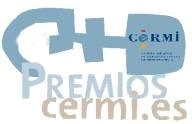 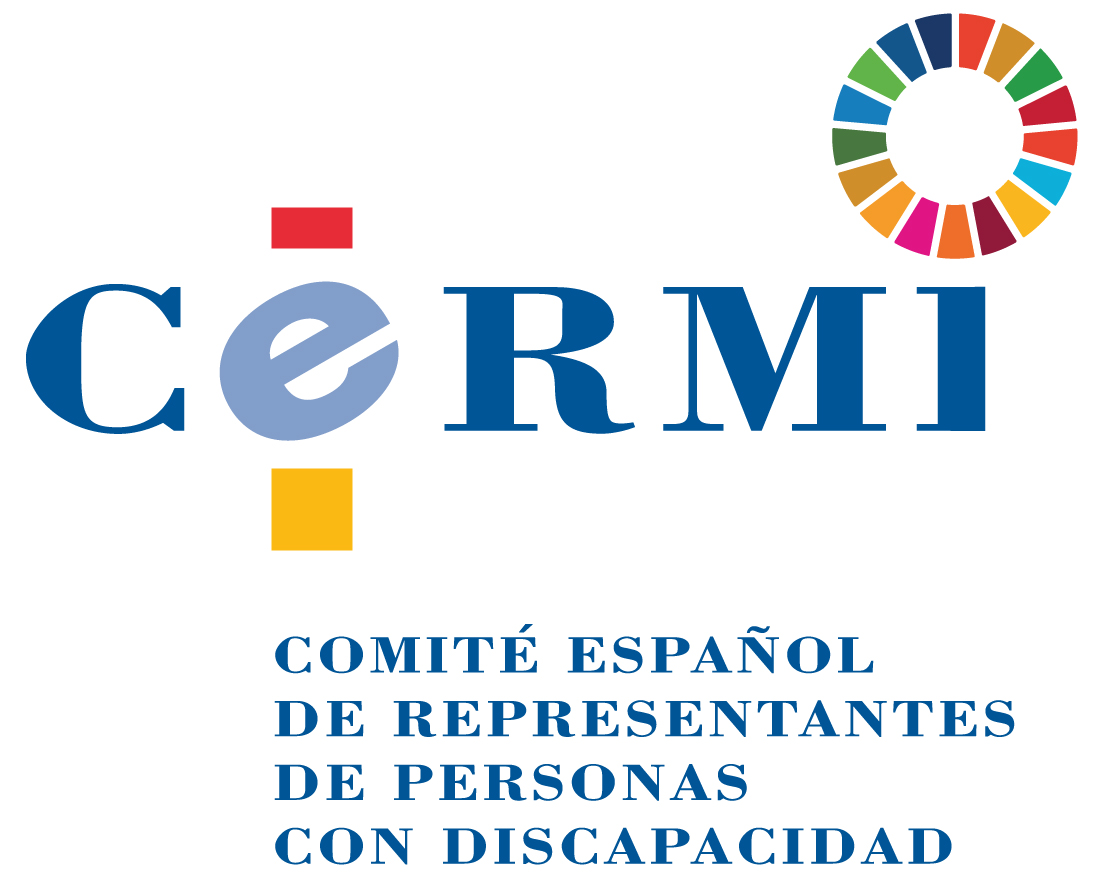 El Comité Español de Representantes de Personas con Discapacidad (CERMI) se complace en invitarle al acto de entrega del premio cermi.es 2019 en la categoría Activista/Trayectoria Asociativa concedido Miguel Ángel García Oca(a título póstumo)que tendrá lugar el lunes 11 de noviembre de 2019, a las 12,00 horas, en la sede Aspaym Madrid/FLM de Madrid, situada en Camino de Valderribas, 115, de Madrid.					SRC: convocatorias@cermi.es